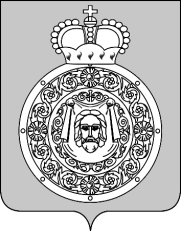 СОВЕТ ДЕПУТАТОВВоскресенского муниципального районаМосковской областиРЕШЕНИЕот 24.06.2016 № 335/28О внесении изменений и дополнений в Положение о бюджетном процессе в Воскресенском муниципальном районе, утвержденное решением Совета депутатов Воскресенского муниципального района Московской области от 29.10.2010 № 214/24 (с изменениями и дополнениями от 28.01.2011 № 299/29, 18.12.2012 № 648/63, 25.04.2013 № 719/68, 25.10.2013 № 773/75, 30.05.2014 № 903/85)  В соответствии с Бюджетным кодексом Российской Федерации, Федеральным законом от 06.10.2003 № 131-ФЗ «Об общих принципах организации местного самоуправления в Российской Федерации», решением Совета депутатов Воскресенского муниципального района Московской области от 29.04.2016 № 316/26 «О Положении о стратегическом планировании социально-экономического развития Воскресенского муниципального района Московской области», Уставом Воскресенского муниципального района Московской областиСовет депутатов Воскресенского муниципального района решил: 1. Внести в Положение о бюджетном процессе в Воскресенском муниципальном районе, утвержденное ррешением Совета депутатов Воскресенского муниципального района Московской области от 29.10.2010 № 214/24 (с изменениями и дополнениями от 28.01.2011 № 299/29, 18.12.2012 № 648/63, 25.04.2013 № 719/68, 25.10.2013 № 773/75, 30.05.2014 № 903/85) следующие изменения и дополнения согласно приложению к настоящему решению. 2. Положение абзаца одиннадцатого части 8.1. Статьи 8. «Документы и материалы, представляемые одновременно с проектом бюджета Воскресенского муниципального района» применяется к правоотношениям, возникающим при составлении и рассмотрении проекта бюджета Воскресенского муниципального района на 2017 год и на плановый период 2018 и 2019 годов. 3. Опубликовать настоящее решение в газете «Региональный Вестник» и разместить на официальном сайте Воскресенского муниципального района Московской области.4.  Контроль за исполнением настоящего решения возложить на постоянную комиссию Совета депутатов по вопросам бюджета, муниципальной собственности, финансовой и налоговой политики (Сухарь О.В.) и первого заместителя руководителя администрации             И.А. Сорокина. Глава Воскресенского муниципального района                                                                      О.В.Сухарь									Приложение									к решению Совета депутатов									Воскресенского муниципального									района Московской области 									от 24 июня 2016   № 335/28Изменения и дополнения в Положение о бюджетном процессе в Воскресенском муниципальном районе1. Часть 8.1. Статьи 8. «Документы и материалы, представляемые одновременно с проектом бюджета Воскресенского муниципального района» изложить в новой редакции:«8.1. Одновременно с проектом бюджета Воскресенского муниципального района в постоянную комиссию по вопросам бюджета, муниципальной собственности, финансовой и налоговой политики представляются:основные направления бюджетной и налоговой политики;предварительные итоги социально-экономического развития Воскресенского муниципального района за истекший период текущего финансового года и ожидаемые итоги социально-экономического развития Воскресенского муниципального района за текущий финансовый год;прогноз социально-экономического развития Воскресенского муниципального района;прогноз основных характеристик бюджета (общий объем доходов, общий объем расходов, дефицит (профицит) бюджета) на очередной финансовый год и плановый период;пояснительная записка к проекту бюджета;методики (проекты методик) и расчеты распределения межбюджетных трансфертов (в случае передачи межбюджетных трансфертов поселениям);верхний предел муниципального долга на 1 января года, следующего за очередным финансовым годом и каждым годом планового периода;оценка ожидаемого исполнения бюджета на текущий финансовый год;паспорта муниципальных программ;проект бюджетного прогноза Воскресенского муниципального района на долгосрочный период (проект изменений бюджетного прогноза Воскресенского муниципального района на долгосрочный период);  иные документы и материалы в соответствии с законодательством Российской Федерации.Если перечень документов и материалов, представленных одновременно с проектом бюджета, не соответствует требованиям законодательства Российской Федерации, Московской области, нормативным правовым актам Воскресенского муниципального района, постоянная комиссия по вопросам бюджета, муниципальной собственности, финансовой и налоговой политики Совета депутатов Воскресенского муниципального района возвращает его руководителю администрации Воскресенского муниципального района для доработки».2. Часть 10.4. Статьи 10 «Внесение изменений в решение о бюджете Воскресенского муниципального района» изложить в новой редакции:«10.4. Особенности исполнения бюджета Воскресенского муниципального района по расходам.Из бюджета Воскресенского муниципального района осуществляется погашение образовавшейся в пределах средств, предусмотренных решением о бюджете Воскресенского муниципального района на соответствующий финансовый год, кредиторской задолженности главных распорядителей и получателей средств бюджета Воскресенского муниципального района.Из резервного фонда администрации Воскресенского муниципального района на предупреждение и ликвидацию чрезвычайных ситуаций и последствий стихийных бедствий и резервного фонда администрации Воскресенского муниципального района на непредвиденные расходы могут осуществляться расходы на погашение кредиторской задолженности (в случае ее наличия), образовавшейся у получателей средств указанных фондов при его расходовании».Установить, что в соответствии с пунктом 3 статьи 217 Бюджетного кодекса Российской Федерации дополнительными основаниями для внесения изменений в показатели сводной бюджетной росписи бюджета Воскресенского муниципального района без внесения изменений в решение о бюджете Воскресенского муниципального района согласно решениям, принимаемым должностными лицами администрации Воскресенского муниципального района в соответствии с нормативными правовыми актами администрации Воскресенского муниципального района, в том числе учитывающим особенности исполнения бюджета Воскресенского муниципального района, являются:1) распределение на основании нормативных правовых актов Воскресенского муниципального района, зарезервированных в составе утвержденных решением о бюджете Воскресенского муниципального района:бюджетных ассигнований, предусмотренных по подразделу "Резервные фонды" раздела "Общегосударственные вопросы" классификации расходов бюджетов на реализацию решений администрации Воскресенского муниципального района;бюджетных ассигнований, предусмотренных по подразделу "Другие общегосударственные вопросы" раздела "Общегосударственные вопросы" классификации расходов бюджетов на мероприятия по реализации муниципальных функций, связанных с общегосударственным управлением;2) поступление дотаций, субсидий, субвенций, иных межбюджетных трансфертов, безвозмездных поступлений от физических и юридических лиц, в том числе добровольных взносов и пожертвований, имеющих целевое назначение, фактически получаемых при исполнении бюджета сверх утвержденных решением о бюджете Воскресенского муниципального района объемов, в том числе остатков указанных средств, не использованных на начало текущего финансового года, направляемых на увеличение расходов бюджета Воскресенского муниципального района соответственно целям предоставления субсидий, субвенций, иных межбюджетных трансфертов, безвозмездных поступлений; 3) распределение на основании областных нормативных правовых актов субсидий, субвенций, иных межбюджетных трансфертов, предоставляемых из бюджета Московской области бюджету Воскресенского муниципального района;4) уменьшение бюджетных ассигнований, предусмотренных главным распорядителям средств бюджета Воскресенского муниципального района в случае уменьшения объема поступлений (возврата) субсидий, субвенций, иных межбюджетных трансфертов, безвозмездных поступлений от юридических лиц, имеющих целевое назначение;5) перераспределение бюджетных ассигнований, предусмотренных главным распорядителям средств бюджета Воскресенского муниципального района на обеспечение деятельности органов местного самоуправления Воскресенского муниципального района, между главными распорядителями средств бюджета Воскресенского муниципального района, разделами, подразделами, целевыми статьями и видами расходов классификации расходов бюджета в целях реализации нормативных правовых актов Воскресенского муниципального района по совершенствованию структуры органов местного самоуправления Воскресенского муниципального района, организации работы администрации Воскресенского муниципального района;6) внесение в установленном порядке изменений в муниципальные программы Воскресенского муниципального района в части перераспределения бюджетных ассигнований по подпрограммам и мероприятиям в пределах общего объема бюджетных ассигнований, предусмотренных на реализацию соответствующей муниципальной программы Воскресенского муниципального района;7) перераспределение бюджетных ассигнований между разделами, подразделами, целевыми статьями и видами расходов классификации расходов бюджетов в пределах предусмотренных главным распорядителям средств бюджета Воскресенского муниципального района на уплату административных штрафов, пеней, государственной пошлины при подаче исковых заявлений в судебные органы, членских взносов в общественные организации, фонды ассоциации, на предоставление бюджетным и автономным учреждениям субсидий на финансовое обеспечение муниципального задания на оказание муниципальных услуг (выполнение работ) и субсидий на иные цели;8) перераспределение бюджетных ассигнований между разделами, подразделами, целевыми статьями и видами расходов классификации расходов бюджетов в пределах средств бюджета Воскресенского муниципального района, предусмотренных главному распорядителю, для софинансирования расходных обязательств в целях выполнения условий предоставления субсидий из областного бюджета;9) иные основания, установленные пунктом 3 статьи 217 Бюджетного кодекса Российской Федерации.Дополнительные основания для внесения изменений в сводную бюджетную роспись бюджета Воскресенского муниципального района в соответствии с решениями, принимаемыми должностными лицами администрации Воскресенского муниципального района без внесения изменений в решение о бюджете, предусмотренные абзацами 4-15 настоящей статьи, устанавливаются решением о бюджете Воскресенского муниципального района на очередной финансовый год и плановый период».